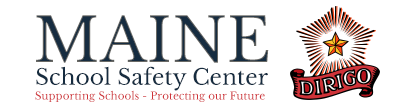 Threat Assessment Advisory CommitteeNAMETITLEORGANIZATIONEMAILKristina AngellSpecial AgentFederal Bureau of Investigationkmangell@fbi.govDr. Karen BarnesThreat Assessment/Mental Health OfficerMaine School Safety Centerkaren.a.barnes@maine.govMatt CasavantSergeantMaine State Police Maine Information and Analysis CenterMathew.R.Casavant@Maine.GovDr. Joe FitzpatrickClinical PsychologistBehavioral Health Servicesdrjoe4@gmail.comSean GeaganChief Bucksport Police DepartmentMaine Chiefs of Policesgeagan@bucksportmaine.govChristopher GrottonAssociate Vice President Campus Safety and SecurityHusson Universitygrottonch@husson.eduKenneth HealeySuperintendent of SchoolsRSU 16khealey@rsu16.orgDr. Amanda HerseyAssistant Superintendent of SchoolsMSAD 75herseya@link75.orgRoy KingDiversity, Equity & Inclusion ManagerDepartment of CorrectionsRoy.king@maine.govRand MakerDeputy SheriffLincoln County Sheriff’s Officermaker@lincolnso.meDr. Frank McCabe, Jr.School PsychologistSelf-employed/ Retired RSU 40fmccabe@midcoast.comJohn NathansProject Safe Neighborhood Coordinator, AUSAUnited States Attorney’s Office, District of MaineJonathan.nathans@usdoj.govJack PeckAssistant DirectorMaine Criminal Justice AcademyJack.d.peck@maine.govChristopher RaymondRegional Correctional ManagerMaine Department of Correctionschristopher.l.raymond@maine.govBrett SeidelResident Agent in ChargeUnited States Secret Servicebrett.seidel@usss.dhs.govBear SheaMental Health/School Counselor SpecialistMaine Department of Educationw.bear.shea@maine.govJana SpauldingCommunity Development SpecialistUnited States Attorney’s Office, District of MaineJana.spaulding@usdoj.govTyler StevensonLieutenant Maine State Police Maine Information and Analysis CenterTyler.y.stevenson@maine.govChristine ThibeaultAssociate CommissionerDepartment of Correctionschristine.thibeault@maine.gov